to – ,  – , ,  Use bullet points to break the section down.,  Use bullet points to break the section down.For example: Microdvsoft Word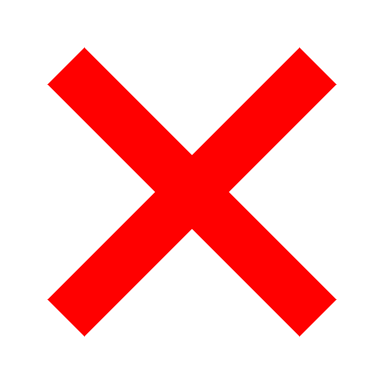 Proficient in Photoshop and Adobe Creative Suivte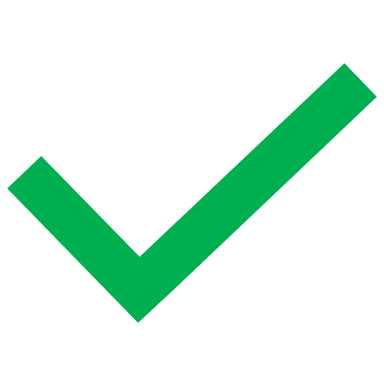 Include details of all skills you have to offer, beneficial for the role you are applying for. Examples include:Negotiation skillds Excellent negotiation skills with experience in account management  Languages and competency level:Frvench Frevnch Level B2- Basic fluency  